Review Document #3 – The Technological World1. Types of Motion - Page 234-236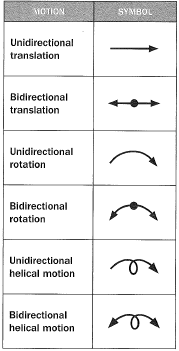 				Example: 				Example:				Example:				Example:				Example:				Example:2. Forces: page 228-230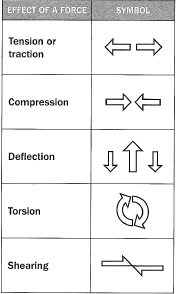 				Example: 				Example:				Example:				Example:				Example:3. Links and Guides – Page 2404. Raw Materials, Materials et Equipment – Page 265,267,2705. Diagram of Principles: Page 257 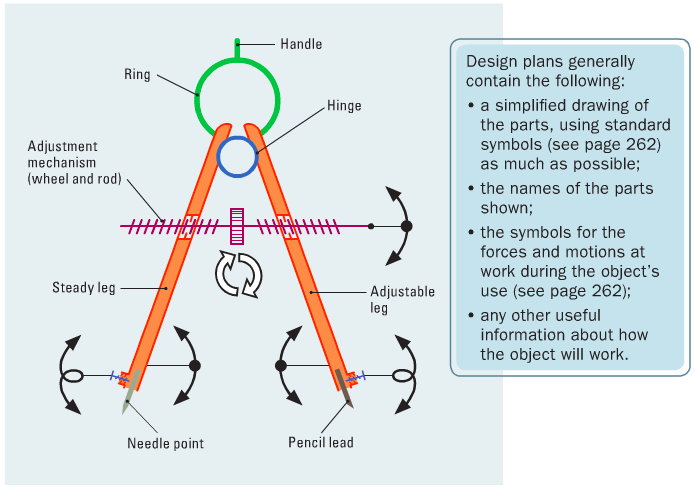 Link:_____________________________________________________________________________________________________________________________________________________________________________________________________________________Links can be- Permanent or non-permanent, complete or mobile. Guides: _____________________________________________________________________________________________________________________________________________________________________________________________________________________3 Types of Guides_______________ ex. ____________________________________________________________________ ex. ____________________________________________________________________ ex. _____________________________________________________Raw Materials ______________________________________________________________________________________________________________________________________________Example: _______________________________________________________________________Materials ______________________________________________________________________________________________________________________________________________Example: _______________________________________________________________________Equipment ______________________________________________________________________________________________________________________________________________Example: _______________________________________________________________________Definition:____________________________________________________________________________________________________________________________________________________________________________________________________________________